Č. j. 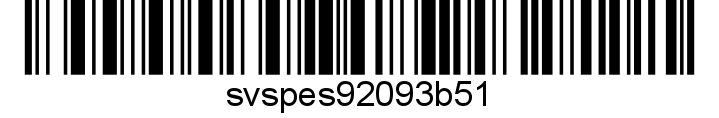 Nařízení Státní veterinární správy Ústřední veterinární správa Státní veterinární správy jako místně a věcně příslušný správní orgán podle ustanovení § 48 odst. 1 písm. c) zák. č. 166/1999 Sb., o veterinární péči a o změně některých souvisejících zákonů (veterinární zákon), ve znění pozdějších předpisů, s ohledem na nařízení Evropského parlamentu a Rady (EU) 2016/429 ze dne 9. března 2016 o nákazách zvířat a o změně a zrušení některých aktů v oblasti zdraví zvířat („právní rámec pro zdraví zvířat“), v platném znění a prováděcí nařízení Komise (EU) 2023/594 ze dne 16. března 2023, kterým se stanoví zvláštní opatření k tlumení afrického moru prasat a zrušuje prováděcí nařízení (EU) 2021/605, v platném znění (dále jen „nařízení (EU)  2023/594“), v souladu s ustanovením § 54 odst. 2 písm. a) a odst. 3 veterinárního zákona a v souladu s ustanovením § 75a odst. 1 a 3 veterinárního zákona nařizuje tato  mimořádná veterinární opatření k zamezení šíření nebezpečné nákazy – afrického moru prasat na území České republiky:Čl. 1Vymezení uzavřeného pásma IUzavřeným pásmem I afrického moru prasat jsou katastrální území obcí uvedená v příloze I část I nařízení (EU) 2023/594. Čl. 2Vymezení uzavřeného pásma IIUzavřeným pásmem II afrického moru prasat jsou katastrální území obcí uvedená v příloze I část II nařízení (EU) 2023/594.Čl. 3Přemísťování živočišných produktůVšem právnickým a fyzickým osobám se nařizujenení-li stanoveno jinak, přemísťovat zásilky čerstvého masa a masných výrobků, včetně střívek, které byly získány z prasat chovaných v uzavřených pásmech I a II, pouze pokud jsou doprovázeny veterinárním osvědčením vyžádaným postupem uvedeným v článku 6,není-li stanoveno jinak, přemísťovat v souladu s čl. 19 odst. 3 nařízení (EU) 2023/594 zásilky čerstvého masa a masných výrobků, včetně střívek, které byly získány z chovaných prasat, mimo uzavřená pásma I a II, pouze pokud jsou doprovázeny veterinárním osvědčením vyžádaným postupem uvedeným v článku 6,není-li stanoveno jinak, přemísťovat zásilky čerstvého masa, masných výrobků a veškerých dalších produktů živočišného původu získaných z volně žijících prasat a těl volně žijících prasat, které jsou určeny k lidské spotřebě, mimo uzavřená pásma I a II, pouze pokud jsou doprovázeny veterinárním osvědčením vyžádaným postupem uvedeným v článku 6.Čl. 4Výjimka z požadavku na přemístění s veterinárním osvědčenímOdchylně od článku 3 lze přemísťovat bez veterinárního osvědčení živočišné produkty uvedené v článku 3 uváděné na trh bez omezení v souladu s nařízením (EU) 2023/594 jsou-li označené oválným identifikačním označením dle čl. 5 odst. 1 nařízení (ES) č. 853/2004. Čl. 5Označení živočišných produktů určených k uvedení na trh pouze v ČRVšem právnickým a fyzickým osobám se nařizuje označit jimi vyrobené nebo zpracované čerstvé maso a masné výrobky, včetně střívek, získané z prasat chovaných v uzavřeném pásmu II, které lze v souladu s čl. 41 odst. 2 nařízení (EU) 2023/594 uvést na trh pouze v České republice, oválným identifikačním označením dle čl. 5 odst. 1 nařízení (ES) č. 853/2004 se dvěma dalšími rovnoběžnými diagonálními čarami.Čl. 6Žádost vydání veterinárního osvědčeníZa žádost o vystavení veterinárního osvědčení se považuje elektronické podání v předepsané struktuře a formátu učiněné prostřednictvím informačního systému Státní veterinární správy na jejích internetových stránkách v části https://www.svscr.cz/online-formulare. Žádost se považuje za bezvadnou, je-li úplně a správně vyplněna a odeslána část I. předepsaného formuláře veterinárního osvědčení. O řádném převzetí žádosti obdrží žadatel potvrzení na emailovou adresu, kterou uvedl při registraci do informačního systému Státní veterinární správy.Lhůta pro podání žádosti o veterinární osvědčení činí nejméně 48 hodin přede dnem předpokládaného přemístění zásilky.V případě živočišných produktů může krajská veterinární správa před vydáním veterinárního osvědčení provést úřední kontrolu na místě. Za vydání veterinárního osvědčení je třeba zaplatit správní poplatek podle položky 71 bod 1. zákona č. 634/2004 Sb., o správních poplatcích, ve znění pozdějších předpisů, k přepravě živočišných produktů 100,- Kč.Krajská veterinární správa veterinární osvědčení vydá, jestližejsou splněny požadavky nařízení (EU) 2023/594 a tohoto nařízení,nebyly při úřední kontrole na místě shledány závady bránící přesunu.Pokud krajská veterinární správa shledá, že nelze veterinární osvědčení vydat, je povinna o tom v souladu s ustanovením § 155 odst. 3 správního řádu na požádání písemně uvědomit dotčenou osobu a sdělit důvody, které k tomuto závěru vedly.Veterinární osvědčení musí doprovázet přemísťovanou zásilku po celou dobu přepravy až do místa určení a musí být příjemcem zásilky uchováváno nejméně po dobu 1 roku ode dne jeho vydání.Není-li v tomto nařízení stanoveno jinak, použije se na postup vydání veterinárního osvědčení správní řád (§ 154 a následující).Čl. 7SankceZa nesplnění nebo porušení povinností vyplývajících z těchto mimořádných veterinárních opatření může správní orgán podle ustanovení § 71 nebo § 72 veterinárního zákona uložit pokutu až do výše:100 000 Kč, jde-li o fyzickou osobu,2 000 000 Kč, jde-li o právnickou osobu nebo podnikající fyzickou osobu.Čl. 8PoučeníPokud v souladu s § 67 a násl. veterinárního zákona vzniká nárok na poskytnutí náhrady nákladů a ztrát, které vznikly v důsledku provádění mimořádných veterinárních opatření nařízených ke zdolávání některé z nebezpečných nákaz a nemocí přenosných ze zvířat na člověka, je třeba jej včas uplatnit na základě žádosti podané u Ministerstva zemědělství, které o ní rozhodne. Podrobnosti pro uplatňování náhrady a náležitosti žádosti o její poskytnutí stanoví vyhláška č. 176/2023 Sb., o zdraví zvířat a jeho ochraně a o oprávnění a odborné způsobilosti k výkonu některých odborných veterinárních činností. Formulář žádosti je dostupný na internetových stránkách Ministerstva zemědělství.Čl. 9Společná a závěrečná ustanoveníToto nařízení nabývá podle § 2 odst. 1 a § 4 odst. 1 a 2 zákona č. 35/2021 Sb., o Sbírce právních předpisů územních samosprávných celků a některých správních úřadů, z důvodu naléhavého obecného zájmu platnosti jeho vyhlášením formou zveřejnění ve Sbírce právních předpisů a účinnosti počátkem dne následujícího po dni jeho vyhlášení. Datum a čas vyhlášení nařízení je vyznačen ve Sbírce právních předpisů.Toto nařízení se vyvěšuje na úředních deskách Ministerstva zemědělství a krajských úřadů, jejichž území se týká, na dobu nejméně 15 dnů a zveřejňuje se neprodleně na internetových stránkách Státní veterinární správy. Pokud jsou nařízením ukládány povinnosti i jiným subjektům, než jsou chovatelé hospodářských zvířat, zveřejňuje se nařízení také v celostátním rozhlasovém nebo televizním vysílání.Státní veterinární správa zveřejní oznámení o vyhlášení nařízení ve Sbírce právních předpisů na své úřední desce po dobu alespoň 15 dnů ode dne, kdy byla o vyhlášení vyrozuměna.V Praze dne MVDr. Zbyněk Semerádústřední ředitelpodepsáno elektronickyObdrží:Ministerstvo zemědělství ČRVšechny krajské úřady ČR